ANTWOORDFORMULIER   :   KAPELLEN   FOTO-ZOEKTOCHT GROOT-WIELSBEKE    2020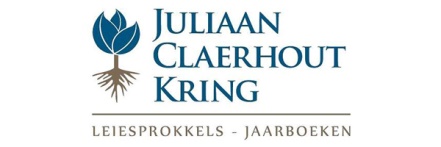 VUL DUIDELIJK UW NAAM EN CONTACTGEGEVENS IN:………………………………………………………………………………………………..………………………………………………………………………………………………..BIJ BEPAALDE KAPELLEN IS EEN TEKST TE LEZEN BOVEN DE DEUR . VUL DE ONTBREKENDE WOORDEN AAN ZOALS U ZE TER PLAATSE KAN LEZEN.Kapel in Ooigem : ZIJ IS DE HOOP ……………………………………………………………………Kapel in Wielsbeke: STELT HIER NOOIT VOORBIJ EEN GROET OF……………………………………………………………………………………………………………………. Kapel in Wielsbeke: NOOD ZOEKT………………………………………………….……BIJ O.L.VKapel in Wielsbeke: ZALIG ZIJN DE ZUIVEREN VAN HARTE WANT………………………………………………………………………………………………………………IN VERSCHILLENDE KAPELLEN VINDEN WE MOOIE GLAS-IN-LOOD RAMEN : PLAATS DE PASSENDE KAPEL  NA DE JUISTE FOTO : foto A = kapel …………		foto B = kapel…………              	foto C  = kapel ………..ENKELE KAPELLEN ZIJN BESCHERMD DOOR TRALIEWERK , WELK HEK HOORT BIJ DE JUISTE KAPEL ?  foto A bij tralie nr………		foto B bij tralie nr………		foto C bij tralie nr………WELKE VLOER HOORT BIJ WELKE PLEK  ? GEEF DE JUISTE COMBINATIE Foto A bij vloer nr…………….		foto B bij vloer nr……..		foto C bij vloer nr……..	EEN OF MEERDERE VAN DEZE LOURDESGROTTEN BEVINDEN ZICH IN GROOT-WIELSBEKE;  SCHRIJF DE JUISTE  GEMEENTE ONDER DE JUISTE FOTO   foto A in gemeente ………….     foto B in gemeente……………… foto C in gemeente………………DEZE KRUISEN WERDEN GEPLAATST TER HERINNERING AAN EEN MOORD; WELKE FOTO REFEREEERT NAAR WELKE MOORD ?  Omcirkel de juiste letter .Op Henri Vandenhende 	 	KRUIS A – B – COp Zr. Vandorpe	     		KRUIS A – B – COp twee schepenen van Gent 	KRUIS A – B – CDEZE KAPELLEN/WEGKRUISEN BEVINDEN ZICH IN DE ONMIDDELIJKE NABIJHEID VAN EEN WOONWIJK . Geef de letter van de foto die bij de wijk hoort:Ter Triest = foto …..	    Beukenlaan = foto ….     Rodenbachlaan/Lobeek/kapellestr : foto ….EVEN TERUG IN DE TIJD … WAAR BEVONDEN ZICH DEZE KAPELLEN ? Omcirkel de juiste letter. Bij het Klooster van de zusters van de H.JOZEF = A – B – CBij het Klooster van de zusters van de 7 WEEEN = A - B – CBij het Klooster van de zusters BENEDICTINESSEN = A – B - CKENT U DE PATROONHEILIGEN VAN ONZE DRIE DEELGEMEENTEN ? PLAATS DE JUISTE HEILIGE BIJ DE JUISTE FOTO .  Omcirkel na elke naam de juiste letter.	H. LAURENTIUS : A – B - C  	H.BAVO  : W  / A – B – C 	H. BRIXIUS  = A – B  -  CWELK VAN BOVENSTAANDE HEILIGE HOORT BIJ DE KERKTOREN HIERNA  ? GEEF DE JUISTE COMBINATIEFoto A hoort bij toren …..      	foto B hoort bij toren ……   	foto C hoort bij toren …..BEELDHOUWER GEORGES VANDEMOORTELE UIT WIELSBEKE MAAKTE VERSCHILLENDE BEELDEN MET GODSDIENSTIGE INSLAG, IN WELKE DEELGEMEENTE VINDT U DEZE FOTO’s TERUG DIE NAAR HEM VERWIJZEN?  Omcirkel bij elke foto de passende deelgemeente. Foto A  = W – O – SBV	  foto B = W – O – SBV	 foto C  = W – O – SBV ENKELE HOOGGEPLAASTE PERSONEN OF INSTANTIES HEBBEN IN ONZE GEMEENTE EEN KAPEL OPGERICHT ; omcirkel na de persoon de letter van de bijhorende kapel.Ridder DE GHELLINCK: 			  foto A – B – C    	DE STAD GENT: 				  foto A – B – C   		De edele heer R.F.M.H. D’HUDDEGHEM:  	  foto A  - B – C   13.WELK MARIABEELD HOORT THUIS IN WELKE KAPEL? Geef de passende combinatieBeeld A bij kapel …………..	Beeld B bij kapel ……………	Foto C bij kapel ………………..14.WELK KRUISJE PAST BIJ DE JUISTE KAPEL ? Geef de passende combinatieKAPEL A met kruis ……….	KAPEL B met kruis……….	KAPEL C met kruis ……15.BEDRIJFSGEBOUWEN hebben dikwijls een kapel-nis ter bescherming van de zaak, de mensen die er werken of om een goede commerce af te smeken. WAAR VIND JE VOLGENDE BEELDEN? OMCIRKEL DE DEELGEMEENTE EN VUL DE STRAATNAAM IN :foto A = W – O – SBV : ……………………………………….. foto B = W – O – SBV : ……………………………………….. foto C = W – O – SBV :........................................ 16.BEPAALDE KAPELLETJES WERDEN OPGERICHT DOOR EEN VERENIGING: welke hoort bij de juiste vereniging : noteer het nr van de juiste vereniging na de kapel .kapel A bij vereniging ……   	kapel B bij vereniging ……. 	Kapel C bij vereniging …….17.VUL IN WELK JAARTAL JE OP DEZE GEDENKPLATEN TER PLAATSE KAN ONTDEKKEN  ? Foto A (OOIGEM)……………..		Foto  B (OOIGEM):…………….		Foto C (WIELSBEKE)BIJ HISTORISCHE BOERDERIJEN IS DIKWIJLS EEN KAPEL TE ZIEN. OMCIRKEL DE LETTER VAN DE DEELGEMEENTE welke volgens jou past bij deze vier afbeeldingen.Foto A = W – O  -  SBVFoto B = W – O – SBVFoto C = W – O – SBVFoto D = W – O - SBVDEZE HEILIGENBEELDEN BEVINDEN ZICH GOED ZICHTBAAR AAN DE VOORZIJDE VAN EEN WONING. OMCIRKEL DE GEMEENTE WAAR U ONDERSTAANDE BEELDEN TERUGVINDT.  Foto A : W – O – SBVFoto B : W – O – SBVFoto C : W – O –SBVFoto D : W – O - SBVEN TOT SLOT : een aantal van onze straatnamen refereren naar personen die een kerkelijk ambt beoefenden. Tussen de hierna afgebeelde straatnamen hoort er een of meerdere niet thuis in dit rijtje : geef de naam deze straat of straten:…………………………………………………………………………………………………………………………………DE STRATEN WAARIN DE OPDRACHTEN TE VINDEN ZIJN,  STAAN IN VETTE DRUKRoute OOIGEM (lus ca 11km) : Vertrek aan de St.Brixiuskerk – Bavikhoofsestr - A. Marinplein – Mgr.De Brabanderestr – 1e Linieregimentstraat L – Desselgemsestraat R– Jaagpad langs Munkenhof – Wielsbeeksestraat L(veilig bereikbaar via fietstunnel onder de weg door)  – P.Benoitstraat – Schaapsdreef – O-Rozebeeksestraat R– Zwaantjesstraat L– Fabiolaanlaan L – Meulebekestraat R– Kruishoek L – Kanaalweg – Keihoek L – Hulstersestraat R– Verloren hoek – Trage weg – langs Eeckhoutsplein - door H.Verriestwijk – stukje Hulstersestraat L - Beukenlaan r– G.Gezellestr – Acacialaan – Berkenstraat – KPt.Comm.Vinckestraat L – Bavikhoofsestraat L - A.Marinplein – Kerk St.Brixius      			zoek de opdrachten in de straten/locaties in vette druk Route Sint-Baafs-Vijve + Wielsbeke (lus ca 25km ) :  Vertrek aan de St. Bavokerk – Kerkhofpad Rechts – Vlasstraat Rechts – Rijksweg dwarsen (!!)  – Hof van Vlaanderenstraat  - Loverstraat R – Wakkensteenweg R  – Heirweg dwarsen(!!)  – Driekoningenstraat – Moerdijkstraat – Breestraat -  Rijksweg dwarsen (!!) – R. De Ghellinckstraat – Reynaerstraat – trage weg langs fabrieksgebouwen Lindestraat R – R. De Ghellinckstraat L -  Vierlindenstraat – Vaartstraat – Bontekoewegel – Ooigemstraat L - Vierlindenstraat – Stampkotstraat – Ooigemstraat – Molenstraat – Expresweg dwarsen ( !! ) – Molenstraat –B. Van der Bruggenlaan – Markt – Lobeekstraat – Kapellestraat – Rijksweg dwarsen (!!) – Kasteeldreef  - Rijksweg dwarsen (!!) – 13e Liniestraat – rechts op jaagpad – volgen tot containerterminal – terug naar Ooigemstraat – rechtsaf richting centrum – rond punt dwarsen (!!) (= veilig via ondergronds fietspad onder expresweg ) – Stationsstraat – Lobeekstraat – Schoolstraat – Molenstraat R  – Rijksweg dwarsen (!!)  - Heirweg – Waterstraat – Parkstraat - Hernieuwenstraat L – Wandellaan – wandelpad langs Bloemen- & Granenwijk L – Waterstraat L – door Wijk Ter Triest – Abeelestraat L – Muntestraat – Caignaardstraat R –  Priesteragiestraat - Roterijstraat dwarsen -  trage weg  - W.B. Cartonstraat R– Rijksweg rechts naar oude vlassite Lambrecht – ts weide en schuur onverharde weg inslaan – A.Demedtsstraat – Kerkplein Sint-Baafs-Vijve.   		  	 Zoek de opdrachten in de straten/locaties in vette druk 